Ashweena RUMAJOGEE	Bruyère Street, Ottawa 	(416) 826-2396 @ 	ashweena.k.rumajogee@gmail.com@Madame_KR 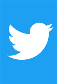 https://www.linkedin.com/in/ashweenarumajogee/ 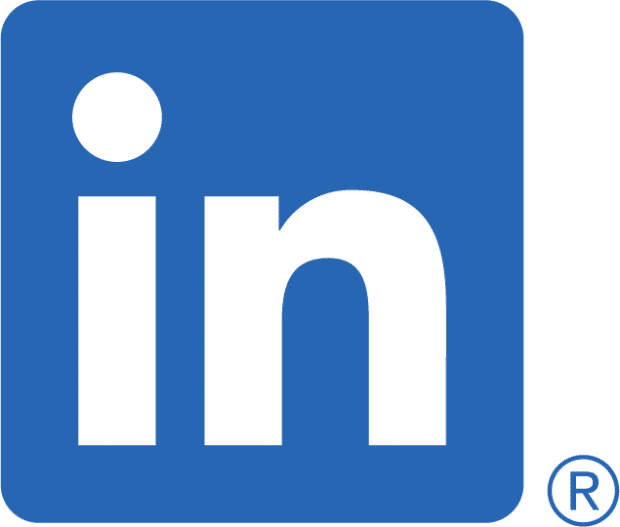 https://madame-rumajogee.weebly.com/ 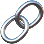 FSL TEACHING PROFESSIONALI am an enthusiastic, focused, and inclusive educator who understands a wide range of teaching, learning, assessment, and behavior management strategies to positively impact the progress of various types of learners, so they meet their academic goals in an ever-changing educational landscape. To achieve this, I use the New Pedagogies for Deep Learning and UDL framework. I maintain evaluation plans, develop examinations, assess, and address various requirements using the Ontario curriculum and the Growing Success document. I also use the CEFR framework as a guide for language evaluation and lesson planning. Furthermore, I balance teaching and administrative assignments with equal comfort and professionalism. My overall experience has enabled me to become proactive, be multitasking and develop good organizational skills. I am therefore eager to join a progressive school board that shares a passion for educating tomorrow's leaders. CORE COMPETENCIESCAREER SYNOPSIS Practicum in Completion at| Children Aid Society| Ottawa, ON	Sep. 2020 – Apr. 2021Overview: POD Model for Learning Teacher – Teaching students in Care aged 14-18FSL Teacher| Ashbury College, CAIS| Ottawa, ON	Jul. 2020 – Aug. 2020Overview: Summer School Educator (Civics in French Grade 10) and FSL workshop co-ordinator (Grade 7)Practicum Completed at| St Michaels School, OCSB| Ottawa, ON	Sep. 2019 – Apr. 2020Overview: French Immersion Grades 4 and 6 FSL Tutor| Ashbury College, CAIS| Ottawa, ON	Sep. 2019 – Apr. 2019Overview: Part time Tutor for Grade 7 Core French students FSL Teacher| St Clements School, CAIS | Toronto, ON	Mar. 2019 – Jun. 2019Overview: Full time French Teacher. Taught Core French from Grades 1- 10. French Curriculum Leader| Fieldstone Day School and Fieldstone Kings College | Toronto, ON	Sep. 2016 – Jun. 2018Overview: Developed and planned a new curriculum for Grades K-3 called the pre-Core French program which also aligns with the Cambridge Curriculum from the UK. FSL Teacher| Fieldstone Day School and Fieldstone Kings College | Toronto, ON	Sep. 2016 – Jun. 2018Overview: Curriculum Mapping and Lesson Planning for Grades 1-12 in accordance with the Ontario Curriculum document. Organised Field Trips and prepared students for French Spelling Bee.FSL & Literacy Teacher (OLC40) | Fieldstone Kings College School| Toronto, ON	Jan. 2015 – Sep. 2016Overview: Taught Grades 9 and 10 Students Modern Foreign Language, French Teacher | Alexandra Park Secondary School | London, UK	2008 – 2009Modern Foreign Language, French Teacher | Duke Aldridge Academy | London, UK	2007 – 2008Office Administrator | National Probation Services | London, UK	2005 – 2006Educational Assistant | Duke Aldridge Academy | London, UK	2003 – 2004VOLUNTEERINGFrench Communications | Plan International Canada	2019Jury Member | Épelle-Moi Canada	OngoingRELEVANT AREAS OF EXPERTISE Assessment Plan Development: Conduct assessments while developing rubrics to identify areas of required evaluation. Highlight marking methods, expectations and level requirements through assessment processes while communicating areas of improvement within reading, writing, speaking, and listening of the French language.  French Reading Evaluation: Analyse students French reading skills through text association. Identify pronunciation and comprehension capabilities while grading and communicating potential areas of improvement.Written Ability Analysis: Provide written projects involving long and short form question response elements, identify strengths within grammar, expression, accuracy, content, vocabulary, and conventions using provincial grading systems. Oral Communication Study: Directs one-on-one oral French conversations with students to determine awareness and understanding between masculine & feminine nouns, past & present tenses as well as skills in pronunciation, grammar, and vocabulary. Ensure the ability to communicate and converse in a coherent and cohesive manner.Listening Capacity Test:  Assess students’ French comprehension abilities, listening to an audio recording and providing a list of required questions related to audio content.   Issues Assistance: Support students’ issues through assessment and communication, identifying areas of struggle and required advice. Provide awareness for learning resources to support growth and level advancement.Stakeholder Collaboration: Liaise with various stakeholders through assessment, answering and aiding concerns regarding evaluation and level assignments. Maintain relationships with key clients through continuous support while ensuring transparency and accurate analysis.   EDUCATIONBachelor of Education, FSL | University of Ottawa | Ottawa, Canada	April. 2021Post Graduate Certificate Education with QTS | Middlesex University London | London, UK	Dec. 2008BA (Hons), Modern Languages French & English | King’s College London | London, UK	Jul. 2007ADDED CERTIFICATIONSNon-Violent Crisis Intervention | Crisis Prevention Institute 	Jan. 2021Enseigner le français langue étrangère aujourd'hui - Parcours Avancé | CAVILAM Alliance Française	Jan. 2021Psychological First Aid Certificate | The Johns Hopkins University	Jul. 2020Classroom Strategies for Inquiry Based Learning |The University of Texas, UTAustinX	Jun. 2020Coaching in Ontario Schools |OFSAA	Feb. 2020AWARDHelen G Mitchell Award| OMLTA	2021MEMBERSHIPSACPI: Association canadienne des professionnels de l'immersionCASLT: Canadian Association of Second Language TeachersOMLTA: Ontario Modern Language Teachers' AssociationREFERENCESDr. Shari Orders | Professor |University of Ottawa	sorders@uottawa.caDr. Trista Hollweck | Professor | University of Ottawa	thollwec@uottawa.caJill Bennett | Education Liaison | Children Aid Society, Ottawa	jill.bennett@casott.on.caBryan Mackinnon | Summer School Principal | Ashbury College, CAIS	bmackinnon@ashbury.caJulian Daher | Associate Teacher | St Michaels School, OCSB	julian.daher@ocsb.caDiana Pai | Curriculum and Department Lead for Languages | St Clements School, CAIS	dpai@scs.on.caMary Code | Curriculum and Department Lead for Languages | Fieldstone Schools	maryalexiscode@gmail.comPositive Teacher-Student Relations Inclusive Learning EnvironmentStrategic Lesson Planning IEP WritingIssues Resolution Creative Teaching StrategiesTest/Exam Development Technology driven lessons Regulatory ComplianceOngoing Professional Learning Performance AnalysisGood Collaboration skills